Radionice programiranja 2017./2018. za učenike osnovnih škola Grada PuleNapredno programiranje - programski jezik C/C++ Početak: 23. 10. 2017.Lokacija: Osnovna škola CentarVrijeme: ponedjeljkom od 16:00Voditelj: Damir Blašković, dipl. ing. i učitelj informatike u OŠDodatne informacije mogu se dobiti na: blaskovicdam@gmail.comJanko Žufić, dipl.ing., voditelj projekta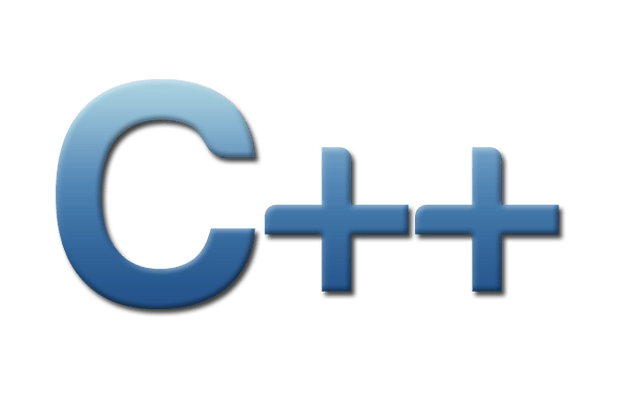 